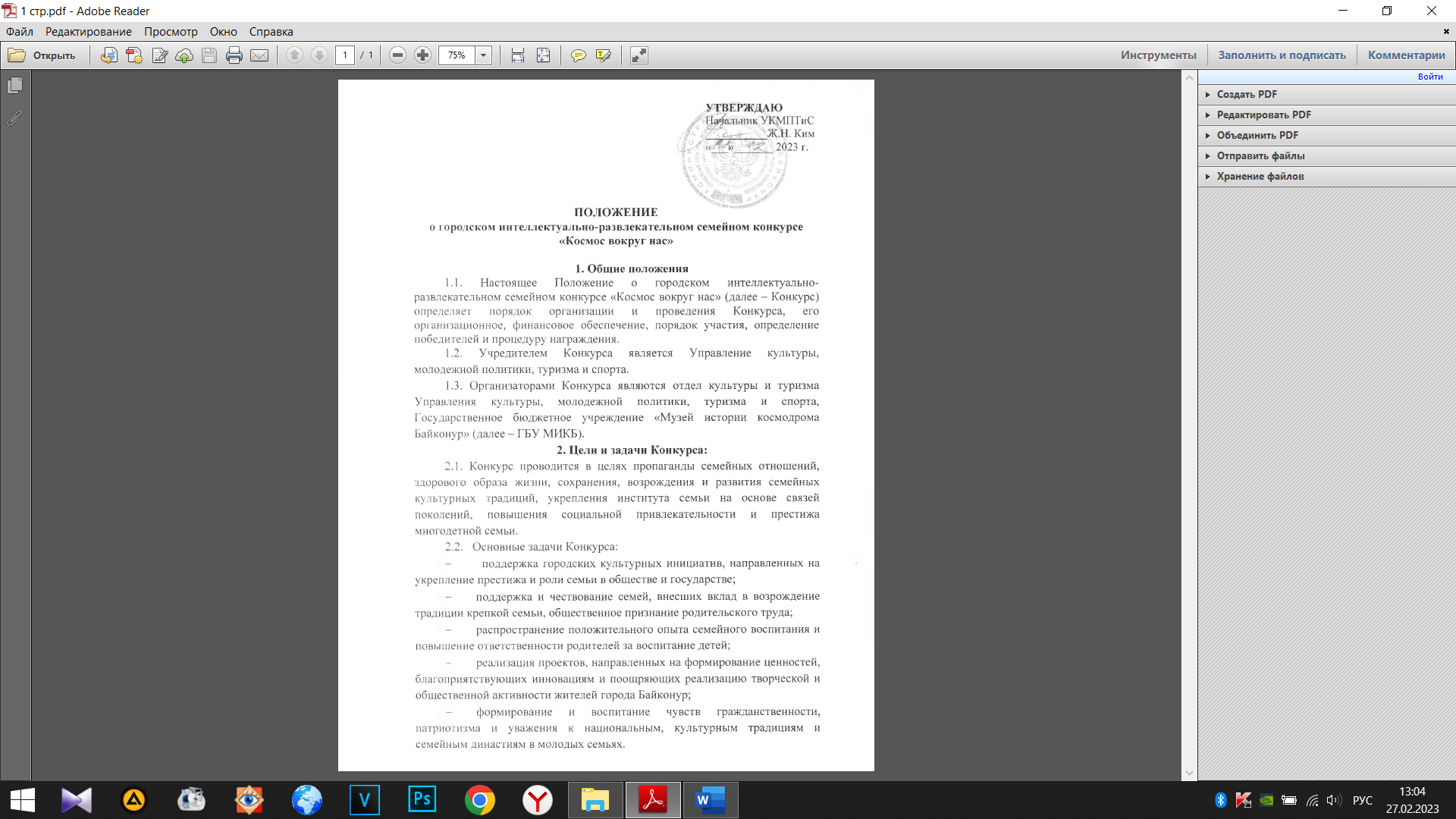 ПОЛОЖЕНИЕо городском интеллектуально-развлекательном семейном конкурсе«Космос вокруг нас» 1. Общие положения		1.1. Настоящее Положение о городском интеллектуально-развлекательном семейном конкурсе «Космос вокруг нас» (далее – Конкурс) определяет порядок организации и проведения Конкурса, его организационное, финансовое обеспечение, порядок участия, определение победителей и процедуру награждения. 1.2. Учредителем Конкурса является Управление культуры, молодежной политики, туризма и спорта.1.3. Организаторами Конкурса являются отдел культуры и туризма Управления культуры, молодежной политики, туризма и спорта, Государственное бюджетное учреждение «Музей истории космодрома Байконур» (далее – ГБУ МИКБ). 2. Цели и задачи Конкурса:2.1. Конкурс проводится в целях пропаганды семейных отношений, здорового образа жизни, сохранения, возрождения и развития семейных культурных традиций, укрепления института семьи на основе связей поколений, повышения социальной привлекательности и престижа многодетной семьи. 2.2.   Основные задачи Конкурса:  поддержка городских культурных инициатив, направленных на укрепление престижа и роли семьи в обществе и государстве;поддержка и чествование семей, внесших вклад в возрождение традиции крепкой семьи, общественное признание родительского труда;распространение положительного опыта семейного воспитания и повышение ответственности родителей за воспитание детей;реализация проектов, направленных на формирование ценностей, благоприятствующих инновациям и поощряющих реализацию творческой и общественной активности жителей города Байконур;формирование и воспитание чувств гражданственности, патриотизма и уважения к национальным, культурным традициям и семейным династиям в молодых семьях.3. Условия участия и порядок проведения Конкурса 3.1. Принять участие в Конкурсе могут семьи города Байконур, в которых сохраняются традиции семьи и воспитание детей проходит в творческой и дружелюбной атмосфере. 3.2.  Конкурс проводится в 2 этапа:I этап квест «Точка отсчёта: космос третьего этажа» проведение состоится 18 марта, каждая команда будет приглашена в разное время в течение дня, очередность команд определяется подачей заявки на участие, о личном времени для прохождения квеста командам будет сообщено по контактным номерам телефонов за день до проведения этапа Конкурса.II этап игра «Семья - счастливое созвездие» состоится 25 марта в 12.00 ч.3.3. Подведение итогов состоится в ГБУ МИКБ 25 марта в 13.00 ч, где будут объявлены результаты и пройдет награждение победителей конкурса.3.4. Каждая семья принимает участие в двух этапах: I этап квест «Точка отсчёта: космос третьего этажа»Содержание: квест, состоящий из разнообразных заданий, проводится в ГБУ МИКБ. Правила квеста оглашаются ведущим непосредственно перед ним.  В данном этапе победители определяются по времени прохождения квеста. Семье-участнице, прошедшей квест быстрее всех, присуждается наибольшее количество баллов (высший балл зависит от количества семей-участников).  Остальным участникам, следующим за победителем, баллы начисляются по нисходящей с интервалом в один балл.           II этап игра «Семья - счастливое созвездие».Содержание: познавательно-развлекательная игра, состоящая из 6-и раундов с использованием автоматизированной брейн-системы, проводится в                     ГБУ МИКБ. Правила игры оглашаются ведущим непосредственно перед игрой. За каждый правильный ответ семье-участнице присуждается один балл. Победители этапа определяются по количеству набранных баллов. По сумме набранных баллов за все два этапа определяются I, II, III места Конкурса.4. Заявки на участие 4.1. Заявки на участие по форме (Приложение к настоящему Положению) принимаются до 17 марта 2023 года по электронной почте: spacemuseum@rambler.ru, по факсу: 5-06-20 или в ГБУ «Музей истории космодрома Байконур» по адресу: ул. Пионерская, д.16, 3 этаж. 4.2. Заявка по электронной почте считается принятой только после получения ответного сообщения. 5. Жюри Конкурса	5.1. Для определения победителей Конкурса создается жюри.          5.2. Учредитель утверждает состав жюри из числа специалистов в области культуры и музейного дела, а также представителей общественности города.5.3. Состав определяется учредителями Конкурса по согласованию.	5.4. Решение жюри оформляется протоколом, который подписывается всеми членами жюри.6. Награждение6.1. Все участники Конкурса получают дипломы и поощрительные призы.7. Информационное сопровождение			7.1. Местами размещения информации о Конкурсе являются официальный сайт Управления культуры, молодежной политики, туризма и спорта и официальный сайт ГБУ МИКБ. Учредитель Конкурса имеет право размещать информацию на других Интернет-ресурсах, а также в СМИ любых форматов. 7.2. Участники Конкурса соглашаются с тем, что внимательно прочитали и поняли текст настоящего Положения и безоговорочно согласились с условиями и правилами без каких-либо ограничений и исключений. Справки по телефону: 5-06-20 ГБУ МИКБПриложение Заявка на участие в городском интеллектуально-развлекательном                   семейном конкурсе «Космос вокруг нас» _____________Ф.И.О, дата рождения представителя семьи, паспортные данныеФ.И.О., дата рождениячленов семьиКонтактный номер телефона123